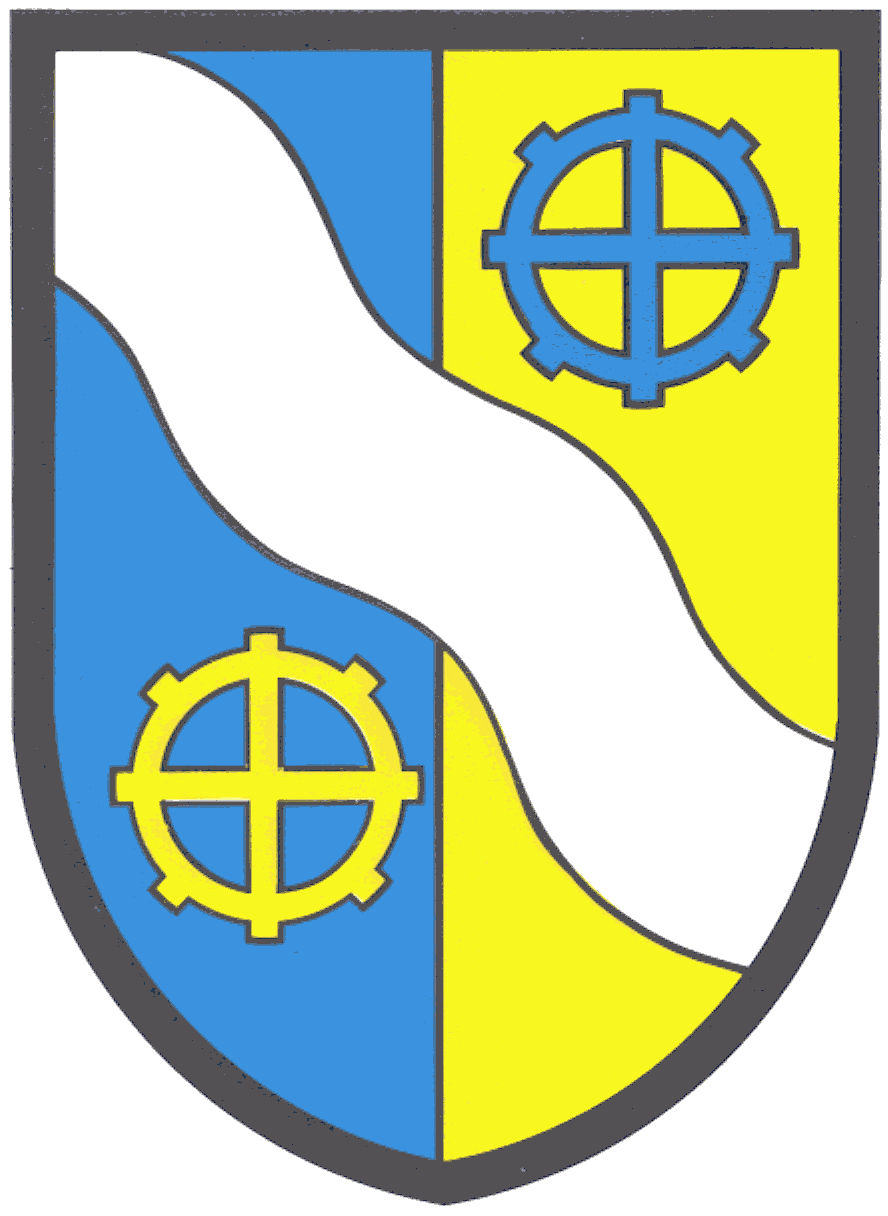 COMMUNE DE PENTHALAZConseil communalRapport de la commission «……. » sur le préavis municipal N° ………Relatif ………………Monsieur le Président,Mesdames les Conseillères, Messieurs les Conseillers,La commission « non de la commission » composée de Mme ou M. « détailler les membres » Mme ou M. « détailler les membres » était excusé(e), s’est réunie sur convocation de la Municipalité le……………. en présence  de « noms des Municipaux et intervenants », afin de débattre et prendre position sur le préavis cité en titre.Texte du rapport proprement dit………………..CONCLUSIONSAu vu de ce qui précède, la commission « nom de la commission » unanime ou à la majorité vous invite, Monsieur le Président, Mesdames les Conseillères et Messieurs les Conseillers, après avoir pris connaissance du préavis municipal n° …., ouï le rapport de la commission chargée de l’étude de cet objet, considérant que celui-ci a été porté à l’ordre du jour, d’accepter les conclusions du préavis telles que présentées. Ou d’amender les conclusions du préavis Municipal n°          de la façon suivanteOu de refuser le préavis Municipal n°Penthalaz, Le/La rapporteur/e :  		Les membres : (citer les membres et faire signer le rapport en début de conseil)